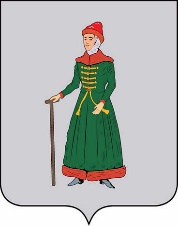 АДМИНИСТРАЦИЯСТАРИЦКОГО МУНИЦИПАЛЬНОГО ОКРУГАТВЕРСКОЙ ОБЛАСТИПОСТАНОВЛЕНИЕ21.02.2023                                       г. Старица                                                № 164Об утверждении Порядков размещения нестационарных торговых объектов                               на территории Старицкого муниципального округа Тверской областиВ соответствии с Федеральным законом от 28.12.2009 № 381-ФЗ «Об основах государственного регулирования торговой деятельности в Российской Федерации», Федеральным законом от 06.10.2003 № 131-ФЗ «Об общих принципах организации местного самоуправления                    в Российской Федерации», постановлением Правительства Российской Федерации от 29.09.2010                 № 772 «Об утверждении Правил включения нестационарных торговых объектов, расположенных на земельных участках, в зданиях, строениях и сооружениях, находящихся в государственной собственности, в схему размещения нестационарных торговых объектов», постановлением Администрации Тверской области от 28.09.2010 № 458-па «О Порядке разработки и утверждения органами местного самоуправления муниципальных образований Тверской области схем размещения нестационарных торговых объектов»,Администрация Старицкого муниципального округа Тверской области ПОСТАНОВЛЯЕТ:1. Утвердить Порядок размещения нестационарных торговых объектов на территории Старицкого муниципального округа Тверской области (приложение 1).2. Утвердить Порядок размещения сезонных нестационарных торговых объектов                             на территории Старицкого муниципального округа Тверской области (приложение 2).3. Утвердить Порядок размещения нестационарных торговых объектов при проведении праздничных, тематических, общественно-политических, культурно-массовых и спортивно-массовых мероприятий на территории Старицкого муниципального округа Тверской области (приложение 3).4.   Контроль за исполнением настоящего постановления возложить на заместителя Главы Администрации Старицкого муниципального округа Тверской области Лупик О.Г.5. Настоящее постановление вступает в силу со дня подписания и подлежит размещению                   в информационно-телекоммуникационной сети «Интернет» на официальном сайте Администрации Старицкого муниципального округа Тверской области.Заместитель Главы АдминистрацииСтарицкого муниципального округа                                                                                     О.Г. ЛупикПриложение 1к постановлениюАдминистрации Старицкого муниципального округаТверской областиот 21.02.2023 г. № 164Порядокразмещения нестационарных торговых объектов на территории Старицкогомуниципального округа Тверской области1. Общие положения.   1.1. Порядок размещения нестационарных торговых объектов на территории Старицкого муниципального округа Тверской области (далее - Порядок) разработан в соответствии                               с Градостроительным кодексом Российской Федерации, Земельным кодексом Российской Федерации, Федеральным законом от 28.12.2009 № 381-ФЗ «Об основах государственного регулирования торговой деятельности в Российской Федерации», постановлением Правительства Российской Федерации от 09.04.2016 г. № 291 «Об утверждении Правил установления субъектами Российской Федерации нормативов минимальной обеспеченности населения площадью торговых объектов и методики расчета нормативов минимальной обеспеченности населения площадью торговых объектов, а также о признании утратившим силу постановления Правительства Российской Федерации от 24 сентября 2010 г. № 754», постановлением Правительства РФ                       от 29.09.2010 № 772 «Об утверждении Правил включения нестационарных торговых объектов, расположенных на земельных участках, в зданиях, строениях и сооружениях, находящихся                        в государственной собственности, в схему размещения нестационарных торговых объектов»,                  СП 2.3.6.3668-20 «Санитарно-эпидемиологические требования к условиям деятельности торговых объектов и рынков, реализующих пищевую продукцию».   1.2. Настоящий Порядок определяет процедуру и основания для размещения нестационарных торговых объектов на территории Старицкого муниципального округа Тверской области (далее - объекты).   1.3. Термины и определения, используемые в настоящем Порядке, применяются в значениях, установленных законодательством Российской Федерации.   1.4. Требования, предусмотренные настоящим Порядком, не распространяются на отношения, связанные с размещением:   а) нестационарных торговых объектов, находящихся на территориях розничных рынков и ярмарок;   б) нестационарных торговых объектов, размещенных в зданиях, строениях, сооружениях или на земельных участках, находящихся в частной собственности;   в) нестационарных торговых объектов при проведении праздничных, общественно-политических, культурно-массовых и спортивно-массовых мероприятий, имеющих краткосрочный характер;   г) сезонных нестационарных торговых объектов (в т.ч. летних кафе).2. Требования к размещению и внешнему виду нестационарных торговых объектов.   2.1. Объекты на территории Старицкого муниципального округа Тверской области размещаются в местах, определенных Схемой размещения нестационарных торговых объектов (далее - Схема).   2.2. Срок размещения объекта соответствует периоду функционирования объекта, утвержденному Схемой.   2.3. Утверждение Схемы, а равно, как и внесение в нее изменений, не может служить основанием для пересмотра мест размещения нестационарных торговых объектов, установка, реконструкция или эксплуатация которых были начаты до утверждения указанной Схемы.   2.4. Размещение нестационарных торговых объектов должно обеспечивать свободное движение пешеходов и доступ потребителей к торговым объектам, в том числе беспрепятственный подъезд спецтранспорта при чрезвычайных ситуациях.   2.5. Площадки для размещения нестационарных торговых объектов и прилегающая территория должны быть благоустроены.   2.6. Допускается в период с 1 мая по 1 октября размещение у нестационарного торгового объекта, специализирующегося на продаже продовольственных товаров, не более одной единицы выносного холодильного оборудования.Холодильное оборудование должно быть размещено на одной линии с фасадом нестационарного торгового объекта вплотную к нему. При этом не допускается установка холодильного оборудования, если это ведет к сужению тротуара до ширины менее 1,5 метра, препятствует свободному передвижению пешеходов.   В местах, где установка холодильного оборудования указанным способом невозможна, разрешается установка витрины-холодильника непосредственно вплотную с фасадной стороной нестационарного торгового объекта. Не допускается установка витрин-холодильников на проезжей части и газонах.   2.7. Не допускается размещение нестационарных торговых объектов:- в местах, не включенных в Схему;- размещение временных конструкций, предназначенных для хранения бахчевых культур, отдельно от нестационарных торговых объектов (павильонов, киосков);- в полосах отвода автомобильных дорог;- в арках зданий, на газонах, цветниках, клумбах, площадках (детских, для отдыха, спортивных), в местах, не оборудованных подъездами для разгрузки товара;- на инженерных сетях и коммуникациях и в охранных зонах инженерных сетей и коммуникаций;- под железнодорожными путепроводами и автомобильными эстакадами, мостами;- в случае, если размещение нестационарных торговых объектов уменьшает ширину пешеходных зон до 1,5 метров и менее;- в случае, если размещение нестационарных торговых объектов препятствует свободному подъезду пожарной, аварийно-спасательной техники или доступу к объектам инженерной инфраструктуры (объекты энергоснабжения и освещения, колодцы, краны, гидранты и т.д.);- в иных случаях, предусмотренных действующим законодательством.   2.8. Нестационарные торговые объекты, для которых исходя из их функционального назначения, а также по санитарно-гигиеническим требованиям и нормативам требуется подводка воды и канализации, могут размещаться только вблизи инженерных коммуникаций при наличии технической возможности подключения.   2.9. Конструкция киоска с остановочным навесом должна предусматривать возможность демонтажа киоска с сохранением возможности дальнейшей эксплуатации навеса, оборудованного для ожидания наземного пассажирского транспорта.   2.10. Требования к нестационарным торговым объектам (внешний вид, размеры, площадь, конструктивная схема и иные требования) должны соответствовать эскизному проекту архитектурно-художественного решения, согласованному с отделом строительства и дорожного хозяйства Администрации Старицкого муниципального округа Тверской области.3. Порядок размещения и эксплуатации нестационарных торговых объектов.   3.1. Размещение нестационарных торговых объектов на территории Старицкого муниципального округа Тверской области осуществляется в форме открытого аукциона (конкурса) на право заключения договоров на размещение нестационарных торговых объектов.   3.2. Основанием для заключения договоров на размещение нестационарных торговых объектов без проведения открытого аукциона (конкурса) является:- размещение на новый срок нестационарного торгового объекта, ранее размещенного в том же месте, предусмотренном Схемой, субъектом торговли, надлежащим образом, исполнившим свои обязанности по договору на размещение указанного нестационарного торгового объекта. Цена заключаемого Договора соответствует цене ранее заключенного Договора с учетом примененного коэффициента-дефлятора потребительских цен за последний период действия Договора;- размещение на новый срок нестационарного торгового объекта Разрешение на размещение, которого было выдано до 01.01.2023 года;- размещение нестационарного торгового объекта арендатором на земельном участке, арендованном в целях ведения предпринимательской деятельности.   3.3. Субъект торговли, имеющий основания для заключения Договора без проведения открытого аукциона (конкурса), предусмотренные пунктом 3.2 настоящего Порядка направляет в Администрацию Старицкого муниципального округа Тверской области заявление в соответствии с пунктами 4.1-4.3 настоящего Порядка.   3.4. Основанием для установки (монтажа) субъектом торговли нестационарного торгового объекта на территории Старицкого муниципального округа Тверской области является заключенный с Администрацией Старицкого муниципального округа Тверской области договор на размещение нестационарного торгового объекта на территории Старицкого муниципального округа Тверской области (далее - договор) по форме согласно приложению 1 к настоящему Порядку.Договор заключается на срок действия Схемы размещения нестационарных торговых объектов, утвержденной постановлением Администрации Старицкого муниципального округа Тверской области.   3.5. Основанием для эксплуатации субъектом торговли нестационарного торгового объекта на территории Старицкого муниципального округа Тверской области является акт приемки нестационарного торгового объекта в эксплуатацию на соответствие размещенного нестационарного торгового объекта требованиям, указанным в Договоре, и архитектурно - художественном проекте, согласованном с Отделом строительства и дорожного хозяйства Администрации Старицкого муниципального округа Тверской области (далее - акт приемки нестационарного торгового объекта в эксплуатацию), по форме согласно приложению 2                             к настоящему Порядку.   3.6. При осуществлении торговой деятельности в нестационарном торговом объекте должна соблюдаться специализация нестационарного торгового объекта.   3.7. На нестационарных торговых объектах должна располагаться вывеска с указанием фирменного наименования хозяйствующего субъекта, режима работы. Хозяйствующие субъекты, осуществляющие торговую деятельность, определяют режим работы самостоятельно,                            за исключением случаев, установленных законодательством Российской Федерации. При определении (установлении) режима работы должна учитываться необходимость соблюдения   тишины и покоя граждан.   3.8. При эксплуатации нестационарных торговых объектов должно обеспечиваться соблюдение санитарных норм и правил по реализации и условиям хранения продукции, противопожарных, экологических и других правил, а также соблюдение работниками условий труда и правил личной гигиены.   3.9. Транспортное обслуживание нестационарных объектов и загрузка их товарами не должны затруднять и снижать безопасность движения транспорта и пешеходов. Подъездные пути, разгрузочные площадки, площадки для покупателей должны обеспечивать удобный доступ                    к входам, а также должны быть освещены.   3.10. При размещении передвижных сооружений запрещается их переоборудование (модификация), если в результате проведения соответствующих работ передвижные сооружения не могут быть самостоятельно транспортированы (за счет движущей силы, вырабатываемой двигателем) или не могут быть транспортированы в составе с механическим транспортным средством, в том числе запрещается демонтаж с передвижных сооружений колес и прочих частей, элементов, деталей, узлов, агрегатов и устройств, обеспечивающих движение передвижных сооружений.Допускается работа передвижных пунктов быстрого питания, предприятий, имеющих специализированную производственную базу, реализующих унифицированный ассортимент продукции из полуфабрикатов высокой степени готовности и зарегистрированных                                     в установленном порядке в государственном органе, осуществляющем регистрацию транспортных средств.   3.11. В местах размещения нестационарных торговых объектов регулярно должны проводиться мероприятия по дезинфекции и дератизации торговых объектов и прилежащей территории.3.12. В нестационарных торговых объектах используются средства измерения, соответствующие метрологическим правилам и нормам измерительные приборы. Измерительные приборы должны быть установлены таким образом, чтобы в наглядной и доступной форме обеспечивать процессы взвешивания товаров, определения их стоимости, а также их отпуска.   3.13. Владельцы нестационарных торговых объектов обязаны обеспечить уход за их внешним видом: содержать в чистоте и порядке, своевременно красить и устранять повреждения на вывесках, конструктивных элементах, производить уборку и благоустройство прилегающей территории.   3.14. При реализации товаров в нестационарном торговом объекте должны быть документы, подтверждающие качество и безопасность продукции, в соответствии с законодательством Российской Федерации.   3.15. Образцы всех продовольственных и непродовольственных товаров должны быть снабжены единообразными, оформленными ценниками с указанием наименования товара, его сорта, цены за вес или единицу товара, даты его оформления, подписью материально ответственного лица или печатью юридического лица или индивидуального предпринимателя.   3.16. Работники нестационарных торговых объектов обязаны:- выполнять требования пожарной безопасности, соблюдать требования законодательства Российской Федерации о защите прав потребителей, законодательства Российской Федерации                  в области обеспечения санитарно-эпидемиологического благополучия населения, требования, предъявляемые законодательством Российской Федерации к продаже отдельных видов товаров, иные предусмотренные законодательством Российской Федерации требования;- содержать нестационарные торговые объекты, торговое оборудование в чистоте;- предохранять товары от пыли, загрязнения;- иметь чистую форменную одежду;- соблюдать правила личной гигиены и санитарного содержания прилегающей территории, иметь медицинскую книжку;- предоставлять потребителям достоверную информацию о реализуемых товарах (оказываемых услугах) в соответствии с законодательством Российской Федерации.Отпуск хлеба, выпечных кондитерских и хлебобулочных изделий осуществляется в упакованном виде.Реализация картофеля, свежей плодоовощной продукции с земли не осуществляется.Продажа бахчевых культур с земли, а также частями и с надрезами не допускается.   3.17. Запрещается:- заглубление фундаментов для размещения нестационарных торговых объектов и применение капитальных строительных конструкций для их сооружения;- раскладка товаров, а также складирование тары и запаса продуктов на прилегающей                                к нестационарному торговому объекту территории;- реализация скоропортящихся пищевых продуктов при отсутствии холодильного оборудования для их хранения и реализации.   3.18. Ассортимент горячих блюд должен соответствовать основной специализации пунктов быстрого питания (блины, картофель фри, хот-дог, пирожки, вафли и другие виды продукции). Реализация горячих блюд разрешается из полуфабрикатов высокой степени готовности.   3.19. При отсутствии централизованного водоснабжения и канализации хозяйствующие субъекты должны обеспечить бесперебойную доставку и использование воды, отвечающей требованиям качества воды централизованного водоснабжения, вывод стоков с последующей дезинфекцией емкостей для питьевой воды и емкостей для стоков в установленном порядке.4. Порядок обращения субъекта торговли за получением права на размещение нестационарного торгового объекта.   4.1. Субъекты торговли, заинтересованные в размещении нестационарного торгового объекта, направляет в адрес Администрации Старицкого муниципального округа Тверской области заявление по форме согласно приложению 3 к настоящему Порядку, с приложением документов, указанных в пункте 4.3 настоящего Порядка.   4.2. Заявитель в заявлении указывает следующие сведения:   4.2.1. Индивидуальный предприниматель:- фамилию, имя, отчество (при наличии);- документ, удостоверяющий личность, и его реквизиты, адрес регистрации;- адрес постоянного места жительства или преимущественного пребывания и номер телефона;- индивидуальный номер налогоплательщика (ИНН), дату государственной регистрации, наименование органа, осуществившего регистрацию;- основной государственный регистрационный номер, дату государственной регистрации, наименование органа, осуществившего такую регистрацию;- тип объекта;- площадь объекта;- специализацию и режим работы нестационарного торгового объекта;- ассортимент реализуемой продукции;- место размещения нестационарного торгового объекта в соответствии с утвержденной                            в установленном порядке схемой размещения нестационарных торговых объектов на территории Старицкого муниципального округа Тверской области.Если заявителем является представитель индивидуального предпринимателя, то в заявлении указываются все вышеперечисленные сведения, а также реквизиты документа, на основании которого осуществляется представительство.   4.2.2. Плательщики налога на профессиональный доход (НПД) (самозанятые):- фамилию, имя, отчество (при наличии);- документ, удостоверяющий личность, и его реквизиты, адрес регистрации;- адрес постоянного места жительства или преимущественного пребывания и номер телефона;- индивидуальный номер налогоплательщика (ИНН);- справку о постановке на учет в качестве плательщика НПД;- тип объекта;- площадь объекта;- специализацию и режим работы нестационарного торгового объекта;- ассортимент реализуемой продукции;- место размещения нестационарного торгового объекта в соответствии с утвержденной                              в установленном порядке схемой размещения нестационарных торговых объектов на территории Старицкого муниципального округа Тверской области.   Если заявителем является представитель самозанятого, то в заявлении указываются все вышеперечисленные сведения, а также реквизиты документа, на основании которого осуществляется представительство.   4.2.3. Юридическое лицо:- полное наименование юридического лица;- организационно-правовую форму, юридический (почтовый) адрес либо фактическое местонахождение;- индивидуальный номер налогоплательщика, дату государственной регистрации, наименование органа, осуществившего регистрацию;- основной государственный регистрационный номер, дату государственной регистрации, наименование органа, осуществившего такую регистрацию;- фамилию, имя, отчество лица, непосредственно представившего документы в Администрацию Старицкого муниципального округа Тверской области, номера телефонов;- наименование и реквизиты документов, подтверждающих полномочия представителя;- тип объекта;- площадь объекта;- специализацию и режим работы нестационарного торгового объекта;- ассортимент реализуемой продукции;- место размещения нестационарного торгового объекта в соответствии с утвержденной в установленном порядке схемой размещения нестационарных торговых объектов на территории Старицкого муниципального округа Тверской области.   4.3. К заявлению прилагаются:- фотография предположительного места размещения нестационарного торгового объекта;- для павильонов, киосков необходимо приложить эскизный проект архитектурно-художественного решения.Заявитель вправе приложить к заявлению:- копию документа, подтверждающего государственную регистрацию в качестве юридического лица либо индивидуального предпринимателя;- копию документа подтверждающего присвоение индивидуального номера налогоплательщика;- справку о постановке на учет в качестве плательщика НПД (для самозанятых);- сведения из налогового органа об отсутствии введенных процедур банкротства.   В заявлении предлагается указать весь перечень прилагаемых документов.   4.4. Заявление регистрируется Администрацией Старицкого муниципального округа Тверской области в день подачи.В целях рассмотрения заявления, отдел экономики и муниципальных закупок Администрации Старицкого муниципального округа Тверской области в течение трех рабочих дней со дня поступления заявления в отдел направляет запросы на представление информации о наличии (отсутствии) возражений по местам размещения нестационарных торговых объектов:- в Отдел строительства и дорожного хозяйства Администрации Старицкого муниципального округа Тверской области;- в Комитет по управлению имуществом Администрации Старицкого муниципального округа.   4.5. Отдел строительства и дорожного хозяйства Администрации Старицкого муниципального округа Тверской области, Комитет по управлению имуществом Администрации Старицкого муниципального округа Тверской области подготавливают информацию в соответствии с пунктом         4.4 настоящего Порядка и не позднее трех рабочих дней направляют их в отдел экономики и муниципальных закупок Администрации Старицкого муниципального округа Тверской области.   4.6. В течение пяти рабочих дней со дня получения информации от отдела строительства и дорожного хозяйства Администрации Старицкого муниципального округа Тверской области, Комитета по управлению имуществом Администрации Старицкого муниципального округа Тверской области об отсутствии  возражений по местам размещения нестационарных торговых объектов отдел экономики и муниципальных закупок Администрации Старицкого муниципального округа Тверской области публикует на официальном сайте в информационно-телекоммуникационной сети "Интернет" (далее - сети Интернет) сообщение о приеме заявлений на размещение нестационарного торгового объекта.Заявления подаются в порядке, предусмотренном пунктами 4.1-4.3 настоящего Порядка.   4.7. При наличии возражений по местам размещения нестационарных торговых объектов от отдела строительства и дорожного хозяйства Администрации Старицкого муниципального округа Тверской области, Комитета по управлению имуществом Администрации Старицкого муниципального округа Тверской области, отдел экономики и муниципальных закупок Администрации Старицкого муниципального округа Тверской области в течение пяти рабочих дней со дня их получения направляет Заявителю по адресу, указанному в заявлении, мотивированное письменное уведомление о невозможности размещения нестационарного торгового объекта.   4.8. В случае если по истечении семи рабочих дней со дня опубликования сообщения, предусмотренного пунктом 4.6 настоящего Порядка, кроме заявления, поданного первоначально, не поступило иных заявлений на размещение нестационарного торгового объекта, поступившее заявление с приложенными к нему документами направляется на рассмотрение в Комиссию по разработке схемы размещения нестационарных торговых объектов на территории Старицкого муниципального округа Тверской области, созданную постановлением Администрации Старицкого муниципального округа Тверской области (далее - Комиссия).   4.9. Поступившее в Комиссию, в соответствии с пунктом 4.8 настоящего Порядка, заявление рассматривается Комиссией в течение семи рабочих дней.   4.10. По результатам рассмотрения заявления и прилагаемых к нему документов, Комиссией принимается одно из следующих решений:- о заключении договора;- об отказе в заключение договора;- о необходимости проведения открытого аукциона (конкурса) на право заключения договора                  на размещение нестационарных торговых объектов на территории Старицкого муниципального округа Тверской области.Принятое Комиссией решение оформляется протоколом, который в течение двух рабочих дней               со дня его подписания направляется Комиссией в отдел экономики и муниципальных закупок Администрации Старицкого муниципального округа Тверской области.   4.11. В случае принятия Комиссий решения о необходимости проведения открытого аукциона (конкурса) Администрация Старицкого муниципального округа Тверской области издает соответствующее постановление.   4.12. В случае положительного решения Комиссии о размещении нестационарного торгового объекта производится расчет размера платы за размещение нестационарного торгового объекта согласно утвержденной Методике определения платы за размещение нестационарного торгового объекта на территории Старицкого муниципального округа Тверской области (приложение 4                     к настоящему Порядку), и в течение трех рабочих дней Администрацией Старицкого муниципального округа Тверской области составляется договор на размещение нестационарного торгового объекта на территории Старицкого муниципального округа Тверской области (далее - Договор).   Заявитель в течение пяти рабочих дней со дня получения Договора, обязан представить в адрес Администрации Старицкого муниципального округа Тверской области подписанные экземпляры Договора.   4.13. При наличии заключенного договора аренды на земельный участок в целях ведения предпринимательской деятельности договор на размещение нестационарного торгового объекта заключается без установления платы.   4.14. Размещение нестационарных торговых объектов развозной и разносной торговли на сельских территориях Старицкого муниципального округа Тверской области осуществляется без взимания платы, на основании Разрешения Администрации Старицкого муниципального округа Тверской области выданного на период функционирования нестационарного торгового объекта, по форме согласно приложению 5 к настоящему Порядку.    4.15. Основанием для отказа в заключении Договора является:- невозможность размещения нестационарного торгового объекта на заявленной территории на основании заключений отдела строительства и дорожного хозяйства Администрации Старицкого муниципального округа Тверской области, Комитета по управлению имуществом Администрации Старицкого муниципального округа Тверской области;- несоответствие размещения нестационарного объекта действующему законодательству;- непредоставление документов, указанных в пункте 4.3 настоящего Порядка;- наличие в заявлении или в представленных документах недостоверной информации.   4.16. В случае, если заявленное место размещения нестационарного торгового объекта отсутствует в Схеме, на Комиссию выносится вопрос о включении заявленного места в Схему.   4.17. После заключения Договора субъект предпринимательства (руководитель организации, если заявителем является юридическое лицо) либо уполномоченное лицо на основании доверенности, оформленной в установленном порядке, заключает договоры:- на вывоз бытовых отходов со специализированными организациями;- на подключение электроэнергии, водоснабжения, водоотведения.   4.18. В случае поступления в Администрацию Старицкого муниципального округа Тверской области от нескольких субъектов предпринимательства заявлений на размещение нестационарного торгового объекта на территории Старицкого муниципального округа Тверской области на одном и том же месте или в случае если по истечении семи рабочих дней со дня опубликования сообщения, на официальном сайте Администрации Старицкого муниципального округа Тверской области, в соответствии с пунктом 4.6 настоящего Порядка, кроме заявления, поданного первоначально, поступили иные заявления на размещение нестационарного торгового объекта на территории Старицкого муниципального округа Тверской области, процедура заключения Договора на такое место осуществляется в соответствии с Порядком проведения открытого аукциона (конкурса) на право заключения договора на размещение нестационарного торгового объекта на территории Старицкого муниципального округа Тверской области.5. Допуск к эксплуатации установленных нестационарных торговых объектов.   5.1. Эксплуатация установленных нестационарных торговых объектов разрешается в случае, если такие объекты размещены в соответствии с требованиями, указанными в Договоре, и соответствуют архитектурно - художественному проекту.   5.2. Осмотр нестационарных торговых объектов на предмет соответствия требованиям Порядка, осуществляет Комиссия по разработке схемы размещения нестационарных торговых объектов на территории Старицкого муниципального округа Тверской области (далее - Комиссия по разработке схемы НТО), состав которой утверждается постановлением Администрации Старицкого муниципального округа Тверской области.   5.3. Нестационарный торговый объект, размещенный в соответствии с требованиями, указанными в Договоре и соответствующий архитектурно - художественному проекту, должен быть не позднее трех месяцев с даты заключения Договора предъявлен для осмотра Комиссии по разработке схемы НТО.   5.4. Для осмотра нестационарного торгового объекта Комиссией по разработке схемы НТО субъект торговли направляет в Администрацию Старицкого муниципального округа Тверской области соответствующее заявление.В целях осмотра нестационарного торгового объекта в течение пяти рабочих дней со дня регистрации заявления, указанного в пункте 5.4 настоящего Порядка, созывается Комиссия по разработке схемы НТО.   5.5. По результатам осмотра нестационарных торговых объектов Комиссией по разработке схемы НТО в течение пяти рабочих дней составляется акт приемки нестационарного торгового объекта в двух экземплярах, который является неотъемлемой частью Договора.Акт приемки нестационарного торгового объекта подтверждает готовность нестационарного торгового объекта к эксплуатации.   5.6. В случае если нестационарный торговый объект эксплуатируется без подписанного членами Комиссии по разработке схемы НТО акта приемки нестационарного торгового объекта, действие Договора прекращается, а нестационарный торговый объект подлежит демонтажу субъектом торговли.6. Порядок прекращения действия договора на размещение нестационарного торгового объекта               на территории Старицкого муниципального округа Тверской области.   6.1. Договор может быть расторгнут по соглашению Сторон или по решению суда.   6.2. Администрация Старицкого муниципального округа Тверской области имеет право досрочно в одностороннем порядке отказаться от исполнения настоящего Договора в следующих случаях:а) прекращения субъектом торговли в установленном законом порядке своей деятельности;б) более двух случаев реализации групп товаров, не предусмотренных для данного места размещения нестационарного торгового объекта утвержденного Схемой, что подтверждено соответствующими актами проверок;в) более двух случаев привлечения субъекта торговли к административной ответственности                                               за правонарушения в области предпринимательской деятельности;г) не предъявление в течение установленного срока нестационарного торгового объекта для осмотра Комиссии для приемки нестационарного торгового объекта;д) эксплуатации нестационарного торгового объекта без акта приемки;е) выявление несоответствия нестационарного торгового объекта в натуре архитектурно - художественному проекту (изменение внешнего вида, размеров, площади нестационарного торгового объекта в ходе его эксплуатации, возведение пристроек, надстройка дополнительных антресолей и этажей);ж) систематическое нарушение (под систематическим нарушением понимается невыполнение неоднократно выданных предписаний, либо несоответствие обязанностям по уборке и содержанию площадки для размещения нестационарных торговых объектов, прилегающих и закрепленных территорий);з) отсутствие заключенного договора на вывоз твердых бытовых отходов со специализированными организациями;и) невнесение субъектом торговли оплаты по Договору в соответствии с условиями Договора в течение 2-х сроков подряд;к) передача нестационарного торгового объекта для осуществления деятельности третьим лицам;л) в случае принятия органом местного самоуправления следующих решений:- о необходимости ремонта и (или) реконструкции автомобильных дорог в случае, если нахождение нестационарного торгового объекта препятствует осуществлению указанных работ;- об использовании территории, занимаемой нестационарным торговым объектом, для целей, связанных с развитием улично-дорожной сети, размещением остановок общественного транспорта, оборудованием бордюров, организацией парковочных карманов;- необходимость предоставления земельного участка, занятого нестационарным торговым объектом, для государственных или муниципальных нужд;- о заключении договора о развитии застроенных территорий в случае, если нахождение нестационарного торгового объекта препятствует реализации указанного договора;м) иных предусмотренных действующим законодательством случаях.   В случае досрочного прекращения действия договора Администрация Старицкого муниципального округа Тверской области не менее чем за 30 календарных дней обязана уведомить о своем решении субъект торговли.   6.3. В случае досрочного прекращения действия Договора нестационарный торговый объект подлежит демонтажу субъектом торговли в течение 30 календарных дней со дня расторжения Договора, при этом субъекту торговли не компенсируются понесенные затраты.7. Порядок демонтажа нестационарных торговых объектов.   7.1. Нестационарный торговый объект после окончания срока его эксплуатации, установленного Договором, подлежит обязательному демонтажу субъектом торговли в течение 30 календарных дней со дня окончания срока действия договора.   7.2. В случае неисполнения в добровольном порядке субъектом торговли сроков демонтажа нестационарного торгового объекта по истечении срока действия Договора на его размещение или досрочном прекращении Договора, а также в случае самовольного размещения нестационарных торговых объектов осуществляется принудительный демонтаж.8. Заключительные и переходные положения.   8.1. Утвержденная Схема, внесение в нее изменений не могут служить основанием для пересмотра мест размещения нестационарных торговых объектов, разрешительная документация на размещение которых была выдана до утверждения (изменения) указанной схемы, за исключением следующих случаев при принятии Администрацией Старицкого муниципального округа Тверской области решений:- о необходимости ремонта и (или) реконструкции автомобильных дорог в случае, если нахождение нестационарного торгового объекта препятствует осуществлению указанных работ;- об использовании территории, занимаемой нестационарным торговым объектом, для целей, связанных с развитием улично-дорожной сети, размещением остановок общественного транспорта, оборудованием бордюров, организацией парковочных карманов;- необходимость предоставления земельного участка, занятого нестационарным торговым объектом, для государственных или муниципальных нужд;- о заключении договора о развитии застроенных территорий в случае, если нахождение нестационарного торгового объекта препятствует реализации указанного договора.Приложение 1к Порядку размещения нестационарныхторговых объектов на территорииСтарицкого муниципального округаТверской областиТиповая формадоговора на размещение нестационарного   торгового     объекта натерритории Старицкого муниципального округа Тверской области             ___._____._____                                г. Старица                                                            №____Администрация Старицкого муниципального округа Тверской области, именуемая в дальнейшем Сторона 1, в лице Главы Старицкого муниципального округа Тверской области______________________________________, действующего на основании Устава Старицкого муниципального округа Тверской области, с одной стороны и _______________________________, именуемое(ый) в дальнейшем Сторона 2, в лице _________________________, действующего на основании ____________________________, с другой стороны, именуемые в дальнейшем Стороны, заключили настоящий договор на право размещения нестационарного торгового объекта круглогодичного функционирования на территории Старицкого муниципального округа Тверской области (далее - Договор). 1. Предмет Договора1.1. Сторона 1 предоставляет Стороне 2 право разместить нестационарный торговый объект круглогодичного функционирования, не являющийся объектом недвижимого имущества (далее - НТО), по адресу: _____________________________________ в соответствии со Схемой размещения нестационарных торговых объектов на территории Старицкого муниципального округа Тверской области (далее - Схема НТО), утвержденной постановлением Администрации Старицкого муниципального округа Тверской области от ______________ № _____, порядковый номер в Схеме НТО ________________.1.2. Технические характеристики НТО:    1.2.1. тип НТО _______________________________________________________;                                   (киоск, павильон и др.)    1.2.2. площадь НТО ___________ (кв. м);    1.2.3. специализация НТО _____________________________________________;    1.2.4. площадь территории для размещения НТО и благоустройства ________  (кв. м.)2. Права и обязанности Сторон2.1. Сторона 1 имеет право:2.1.1. в любое время и без предварительного уведомления Стороны 2 контролировать целевое использование НТО и соблюдение Стороной 2 условий настоящего Договора на месте размещения НТО;2.1.2. на беспрепятственный доступ в НТО с целью его осмотра на предмет соблюдения условий настоящего Договора и действующего законодательства Российской Федерации;2.1.3. выдавать предписания, обязательные для исполнения Стороной 2, с требованием об устранении выявленных нарушений;2.1.4. на возмещение убытков, причиненных в результате хозяйственной деятельности Стороны 2;2.1.5. расторгнуть Договор в одностороннем порядке в случаях, предусмотренных пунктом 6.1 настоящего Договора;2.1.6. на осуществление демонтажа НТО в случае неисполнения в добровольном порядке Стороной 2 демонтажа НТО по истечении срока действия настоящего Договора либо в случае досрочного расторжения настоящего Договора.2.2. Сторона 1 обязана:2.2.1. выполнять в полном объеме все условия настоящего Договора;2.2.2. своевременно уведомлять Сторону 2 об изменении реквизитов для перечисления платы по настоящему Договору;2.2.3. не менее чем за 30 календарных дней предупредить Сторону 2 о своем решении расторгнуть Договор в одностороннем порядке.2.3. Сторона 2 имеет право:2.3.1. разместить НТО в соответствии с пунктами 1.1, 1.2 настоящего Договора;2.3.2. демонтировать НТО до истечения срока действия настоящего Договора, при этом плата, внесенная по настоящему Договору, Стороне 2 не возвращается.2.4. Сторона 2 обязана:2.4.1. выполнять в полном объеме все условия настоящего Договора;2.4.2. использовать НТО без права передачи его третьему лицу и без уступки своих прав и обязанностей по настоящему Договору третьему лицу;2.4.3. устранять самостоятельно выявленные повреждения НТО, посторонние надписи, рисунки на любом элементе НТО;2.4.4. содержать территорию, площадь которой указана в пункте 1.2.4 настоящего Договора, в надлежащем санитарном состоянии, а также проводить необходимое ее благоустройство в соответствии с Правилами благоустройства и содержания территории Старицкого муниципального округа Тверской области, утвержденными в соответствующем порядке;2.4.5. организовать вывоз твердых коммунальных отходов;2.4.6. своевременно и в полном объеме в установленные сроки вносить плату по настоящему Договору;2.4.7. обеспечить беспрепятственный доступ в НТО представителей Стороны 1, службы государственного пожарного надзора, санитарно-эпидемиологической службы и других органов, контролирующих соблюдение законодательства Российской Федерации, и в установленные ими сроки устранять зафиксированные нарушения;2.4.8. заключить договоры на поставку коммунальных услуг, услуг электроснабжения;2.4.9. по истечении срока действия настоящего Договора, а также в случае досрочного расторжения Договора в одностороннем порядке по инициативе Стороны 1 произвести демонтаж НТО в течение 30 календарных дней со дня истечения срока действия настоящего Договора (досрочного расторжения Договора).2.5. Передача НТО и уступка своих прав и обязанностей по настоящему Договору не допускается.3. Цена Договора и порядок расчетов3.1. Годовая цена Договора составляет _____________ руб. _____ коп. (прописью).3.2. Оплата по настоящему Договору осуществляется до 10 числа текущего полугодия, в равных долях от цены Договора в безналичной форме путем перечисления денежных средств на расчетный счет Стороны 1.3.3. Датой оплаты считается дата зачисления денежных средств на расчетный счет Стороны 1.3.4. Неразмещение и неиспользование НТО Стороной 2 не может служить основанием для отказа от оплаты по настоящему Договору.4. Ответственность Сторон4.1. За неисполнение (ненадлежащее исполнение) обязательств по настоящему Договору Стороны несут ответственность в соответствии с действующим законодательством Российской Федерации.4.2. В случае невнесения платы за размещение НТО в сроки, установленные п. 3.2 настоящего Договора, Сторона 2 уплачивает Стороне 1 пени в размере 1% от просроченной суммы платы за каждый день просрочки.4.3. Сторона 2 уплачивает Стороне 1 штраф в размере 1000 рублей в случаях:4.3.1. несоответствия типа НТО и его специализации пунктам 1.2.1, 1.2.3 настоящего Договора;4.3.2. превышения размеров площади, занимаемой НТО, установленной пунктом 1.2.2 настоящего Договора;4.3.3. наличия музыкального (звукового) сопровождения осуществления деятельности после 23 часов;4.3.4. неосуществления уборки и благоустройства в границах территории, установленной пунктом 1.2.4 настоящего Договора;4.3.5. размещения дополнительного оборудования рядом с НТО за каждый допущенный случай.4.4. Сторона 2 несет полную ответственность за причинение ущерба третьим лицам, возникшего по вине Стороны 2, в ходе исполнения настоящего Договора.4.5. Стороны освобождаются от уплаты неустойки (штрафа, пени), если докажут, что неисполнение или ненадлежащее исполнение обязательств, предусмотренных настоящим Договором, произошло вследствие непреодолимой силы или по вине другой Стороны.4.6. Уплата пени и штрафов не освобождает Стороны от исполнения обязательств по настоящему Договору и возмещения убытков другой Стороне.5. Срок действия Договора5.1. Настоящий Договор заключается на срок с "__" ________ 20__ г. по "__" _________ 20__ г. (срок окончания действия Схемы размещения нестационарных торговых объектов на территории Старицкого муниципального округа Тверской области).6. Расторжение, изменение Договора6.1. Настоящий Договор может быть расторгнут по соглашению Сторон, а также при одностороннем отказе от Договора (исполнения Договора) Стороны 1 в случаях:6.1.1. неоднократного нарушения Стороной 2 (зафиксированных более двух раз) специализации НТО, предусмотренной настоящим Договором;6.1.2. принятия Администрацией Старицкого муниципального округа Тверской области в период действия схемы размещения нестационарных торговых объектов на территории Старицкого муниципального округа Тверской области в установленном порядке решения об использовании территории, занимаемой НТО, для целей, связанных с развитием улично-дорожной сети, размещением остановок общественного транспорта, оборудованием бордюров, организацией парковочных карманов, о строительстве или реконструкции объектов капитального строительства;6.1.3. невнесения Стороной 2 платы Стороне 1, предусмотренной настоящим Договором, в течение 2-х установленных сроков подряд;6.1.4. установления Стороной 1 факта осуществления в НТО предпринимательской деятельности иным лицом, которому не предоставлялось право на размещение НТО;6.1.5. неосуществления Стороной 2 предпринимательской деятельности в НТО в течение 30 календарных дней подряд в течение срока размещения НТО;6.1.6. неоднократного (зафиксированного более двух раз) неисполнения Стороной 2 обязанности по уборке и благоустройству территории, площадь которой указана в п. 1.2.4 настоящего Договора;6.1.7. неустранения Стороной 2 в установленный срок выявленных нарушений, указанных в предписаниях Стороны 1, службы государственного пожарного надзора и других служб, контролирующих соблюдение законодательства Российской Федерации.6.2. При принятии решения об одностороннем отказе от настоящего Договора (исполнения Договора) Сторона 1 направляет Стороне 2 по адресу, указанному в Договоре, письменное уведомление об отказе от Договора (исполнения Договора) с указанием причин такого отказа. Настоящий Договор будет считаться расторгнутым по истечении 30 календарных дней со дня получения Стороной 2 указанного уведомления.6.3. При принятии решения о расторжении Договора по соглашению Сторон к соглашению о расторжении Договора составляется расчет об оплате за фактический срок размещения НТО от последней оплаты до дня расторжения Договора.7. Порядок разрешения споров7.1. Стороны принимают все меры к тому, чтобы любые спорные вопросы, разногласия либо претензии, касающиеся исполнения настоящего Договора, были урегулированы путем переговоров.7.2. В случае наличия претензий, споров, разногласий относительно исполнения одной из Сторон своих обязательств другая Сторона может направить претензию. В отношении всех претензий, направляемых по настоящему Договору, Сторона, к которой адресована данная претензия, должна дать письменный ответ по существу претензии в срок не позднее 7 (семи) календарных дней с даты ее получения.7.3. Любые споры, не урегулированные в досудебном порядке, разрешаются Арбитражным судом Тверской области.8. Заключительные положения8.1. Все изменения и (или) дополнения к настоящему Договору оформляются в письменной форме, которые становятся неотъемлемой частью Договора после их подписания Сторонами.8.2. В случае изменения адреса либо иных реквизитов Стороны обязаны уведомить об этом друг друга в письменном виде в трехдневный срок со дня наступления таких изменений.8.3. Вопросы, не урегулированные настоящим Договором, разрешаются в соответствии с действующим законодательством Российской Федерации.8.4. Настоящий Договор составлен в 2 подлинных экземплярах, имеющих равную юридическую силу, по одному для каждой из Сторон.9. Юридические адреса, банковские реквизиты и подписи Сторон    Сторона 1                                                     Сторона 2Приложение 2к Порядку размещения нестационарныхторговых объектов на территорииСтарицкого муниципального округаТверской области                                                              Утверждаю:                                         Заместитель главы Администрации                                         Старицкого муниципального округа Тверской области, председатель комиссии                                         ________________________________Актприемки нестационарного торгового объекта в эксплуатациюДанный акт исключает возможность регистрации прав на  нестационарныйторговый объект в качестве объекта недвижимости в Едином  государственномреестре прав на недвижимое имущество и сделок с ним."___" ___________20___ г.Комиссия по  разработке  схемы  размещения  нестационарных  торговыхобъектов на территории Старицкого муниципального округа Тверской областив составе:председатель комиссии ______________________________________________члены комиссии: ____________________________________________________________________________________________________________________________________________________________________________________________и___________________________________________________________________(указывается субъект торговли)Установила:1. Субъектом торговли____________________________________________________________________(организационно-правовая форма, наименование, ИНН)предъявлен к  приемке  нестационарный  торговый  объект  по  адресу:Старицкий муниципальный округ Тверской области ____________________________________________________________________2.  Работы   по   размещению   нестационарного     торгового объектаосуществлены на основании:-  договора  на  размещение  нестационарного  торгового   объекта от_______ № ______ на срок ______________________;- архитектурно - художественного проекта____________________________________________________________________(указываются название)3. Предъявленный к  приемке  нестационарный  торговый  объект  имеетследующие показатели:а) специализация нестационарного торгового объекта__________________________________________________________________,б) ассортимент реализуемых товаров__________________________________,в) режим работы объекта ____________________________________________,г) тип  нестационарного торгового объекта___________________________,д) общая площадь______ кв. м.;д) нестационарный  торговый  объект  имеет  следующие  архитектурныепоказатели:4. Предложения Комиссии__________________________________________________________________________________________________________________.5. Решение Комиссии:Предъявленный   к   приемке    нестационарный       торговый объект,расположенный  по адресу:________________________________________________________________________соответствует     (не     соответствует)           требованиям, указаннымв________________________________________________________________________(указываются реквизиты документов)и готов (не готов) к эксплуатации - нужное подчеркнуть.Председатель Комиссии: _____________________________________________Члены Комиссии: ____________________________________________________________________________________________________________________________________________________________________________________________Субъект  торговли: _________________________________________________Приложение 3к Порядку размещения нестационарныхторговых объектов на территорииСтарицкого муниципального округаТверской области                                         Главе                                         Старицкого муниципального округа Тверской области                                         ________________________________Заявление____________________________________________________________________(наименование  юридического  лица,  юридический  адрес,   контактныйтелефон, адрес электронной почты; фамилия, имя,  отчество  (при  наличии)индивидуального  предпринимателя,  самозанятого, реквизиты  документа,  удостоверяющеголичность заявителя (наименование, серия, номер, кем и когда выдан), адреспостоянного  места  жительства,  контактный  телефон,  адрес  электроннойпочты), ИНН, ОГРН)________________________________________________________________________________________________________________________________________Прошу разрешить  размещение  нестационарного  торгового   объекта натерритории Старицкого муниципального округа Тверской области:Местоположение и размер  площади  места  размещения  нестационарноготоргового объекта____________________________________________________________________,тип нестационарного торгового объекта ______________________________,специализация ______________________________________________________,режим работы объекта _______________________________________________Подтверждаю полноту и достоверность  представленных  сведений   и невозражаю против проведения проверки представленных мною сведений, а такжеобработки персональных данных в соответствии  с  Федеральным   законом от27.07.2006 N 152-ФЗ "О персональных данных".Опись  документов  согласно  п. 4.1   -   4.3   Порядка   размещениянестационарных торговых объектов на территории Старицкого муниципального округаТверской области.____________        ______________________________  (подпись)               (фамилия и инициалы заявителя)Приложение 4к Порядку размещения нестационарныхторговых объектов на территорииСтарицкого муниципального округаТверской областиМетодика определения платы за размещение нестационарного торгового объекта на территории Старицкого муниципального округа Тверской области Размер платы за размещение нестационарного торгового объекта на территории Старицкого муниципального округа Тверской области устанавливается в процентах от показателя кадастровой стоимости земли под объектами торговли и рассчитывается по формуле:Р= К1× П×S            12      × К2ГдеР - размер платы (руб.);К1 - удельный показатель кадастровой стоимости земли для соответствующего кадастровогоквартала (руб./кв. м);П - процент от удельного показателя кадастровой стоимости земли (%);S - площадь, занимаемая объектом (кв. м);К2 - период размещения нестационарного торгового объекта (месяц).Процент от удельного показателя кадастровой стоимости земли устанавливается: для объектов, специализирующихся на реализации полиграфической и печатной продукции  - в размере 15%, для остальных нестационарных торговых объектов - 30%.Приложение 5к Порядку размещения нестационарныхторговых объектов на территорииСтарицкого муниципального округаТверской областиРазрешениена размещение нестационарного торгового объекта на территорииСтарицкого муниципального округа Тверской областиВыдано______________________________________________________________(наименование юридического лица, юридический  адрес;  фамилия,  имя, отчество  индивидуального  предпринимателя, самозанятого, адрес постоянного места жительства)____________________________________________________________________на право размещения нестационарного торгового объекта на  период  с  ____________  по  _________  Местоположение и размер  площади  места  размещения  нестационарноготоргового объекта ____________________________________________________Тип нестационарного торгового объекта _________________________________(палатка, лоток, тонар, автоприцеп и т.д.)Режим работы:_______________________________________________________Специализация торгового объекта:______________________________________(продажа промышленных товаров, продажа продовольственных товаров и т.д.)Глава Старицкого муниципального округаТверской области_________________________________   __________                         Подпись                                     (Ф.И.О)МППриложение 2к постановлению АдминистрацииСтарицкого муниципального округаТверской областиот 21.02.2023  г. № 164Порядокразмещения сезонных нестационарных торговых объектов на территории Старицкого муниципального округа Тверской области   1. Настоящий Порядок размещения сезонных нестационарных торговых объектов на территории Старицкого муниципального округа Тверской области (далее - Порядок) определяет процедуру согласования с Администрацией Старицкого муниципального округа Тверской области размещения сезонных нестационарных торговых объектов (в том числе летних кафе) на территории Старицкого муниципального округа Тверской области.   2. Размещение сезонных нестационарных торговых объектов на территории Старицкого муниципального округа Тверской области (далее - Объекты) осуществляется в местах, включенных в схему размещения нестационарных торговых объектов на территории Старицкого муниципального округа Тверской области, утвержденную постановлением Администрации Старицкого муниципального округа Тверской области (далее - Схема).   3. Срок размещения Объекта соответствует периоду функционирования, определенному Схемой, и не может составлять срок более 120 дней.   4. Заявление о согласовании размещения сезонных нестационарных торговых объектов на территории Старицкого муниципального округа Тверской области (далее - Заявление) подается заинтересованными лицами в Администрацию Старицкого муниципального округа Тверской области не ранее чем за 30 календарных дней до начала периода функционирования сезонных объектов по установленной форме согласно приложению 1 к настоящему Порядку.    5. В заявлении может быть указана только одна территория, согласно Схеме. Количество заявлений на размещение Объектов в местах, согласно Схеме, от одного субъекта торговли не ограничено.   К заявлению прилагаются:- копии документов, удостоверяющих личность заявителя;- документ, подтверждающий полномочия лица на осуществление действий от имени заявителя - юридического лица (копия решения о назначении или об избрании либо приказа о назначении физического лица на должность, в соответствии с которым такое физическое лицо обладает правом действовать от имени заявителя без доверенности (руководитель);- ассортиментный перечень товаров;- выписка из единого государственного реестра юридических лиц (индивидуальных предпринимателей) или нотариально заверенную копию такой выписки, выданную не позднее 1 месяца до даты подачи заявления;- справку о постановке на учет в качестве плательщика НПД (для самозанятых).   6. Заявление регистрируется Администрацией Старицкого муниципального округа Тверской области с указанием даты и времени подачи заявления.    7. Отдел экономики и муниципальных закупок Администрации Старицкого муниципального округа Тверской области в течение пяти рабочих дней организует проведение заседания Комиссии по разработке схемы размещения нестационарных торговых объектов на территории Старицкого муниципального округа Тверской области (далее - Комиссия), которая рассматривает поданное заявление и принимает решение о согласовании размещения Объекта либо об отказе в согласовании размещения Объекта в установленном законом порядке.   8. Решение об отказе в согласовании размещения Объекта принимается в следующих случаях:- тип предполагаемого к размещению Объекта не соответствует типу Объекта, указанного в Схеме;- предполагаемое место размещения Объекта отсутствует в Схеме;- отсутствия документов, необходимых для согласования размещения Объекта, в соответствии с пунктом 5 настоящего Порядка;- несоответствие типа Объекта заявленному ассортименту товаров.   9. Решение Комиссии, оформленное протоколом, направляется в отдел экономики и муниципальных закупок Администрации Старицкого муниципального округа Тверской области для оформления временных разрешений на размещение сезонных нестационарных торговых объектов.   10. Отдел экономики и муниципальных закупок Администрации Старицкого муниципального округа Тверской области в течение трех рабочих дней со дня получения протокола Комиссии информирует заявителей о принятом Комиссией решении.   11. При положительном решении Комиссии отдел экономики и муниципальных закупок Администрации Старицкого муниципального округа Тверской области производит расчет определения цены права на размещение сезонного нестационарного торгового объекта согласно утвержденной Методике определения цены права на размещение сезонного нестационарного торгового объекта на территории Старицкого муниципального округа Тверской области (приложение 3 к настоящему Порядку).    12. В случае размещения сезонного нестационарного торгового объекта на срок менее 15 дней расчет определения цены права на размещение нестационарного торгового объекта производится согласно утвержденной Методике определения цены права на размещение нестационарного торгового объекта при проведении Мероприятий на территории Старицкого муниципального округа Тверской области (приложение 3 к Порядку размещения нестационарных торговых объектов при проведении мероприятий на территории Старицкого муниципального округа Тверской области).     13. В срок не позднее 1 рабочего дня до начала торговли отделом экономики и муниципальных закупок Администрации Старицкого муниципального округа Тверской области выдается временное разрешение на право размещения сезонного нестационарного торгового объекта, по установленной форме согласно приложению 2 к настоящему Порядку, которое является основанием для размещения нестационарного торгового объекта.Действие временного разрешения распространяется только на нестационарный объект, указанный в нем.Если хозяйствующему субъекту принадлежит несколько объектов сезонной нестационарной торговли и Комиссией принято положительное решение по их размещению, то разрешение оформляется на каждый объект.   14. Субъект торговли, которому согласовано размещение Объекта, в трехдневный срок с даты начала периода функционирования Объекта, определенного Схемой, обязан произвести монтаж Объекта в соответствии с поданными документами, и начать осуществление торговой деятельности на заявленной территории.   В случае отказа субъекта торговли от осуществления торговой деятельности на заявленной территории, он обязан в трехдневный срок письменно проинформировать Администрацию Старицкого муниципального округа Тверской области.   15. Если по истечении срока, указанного в пункте 14 настоящего Порядка, субъект торговли, которому согласовано размещение Объекта, не осуществляет торговую деятельность, то согласование на размещение Объекта получает следующий субъект торговли, подавший в Администрацию Старицкого муниципального округа Тверской области заявление и документы в соответствии с пунктом 5 настоящего Порядка.   16. Субъект торговли, которому согласовано размещение Объекта осуществляет реализацию товаров в Объекте в соответствии с заявленным ассортиментным перечнем товаров и режимом работы Объекта.   17. Субъекты торговли, осуществляющие деятельность в сезонных нестационарных торговых объектах, обязаны:- соблюдать требования законодательства Российской Федерации в сфере защиты прав потребителей, в области обеспечения санитарно-эпидемиологического благополучия населения, а также и иные требования законодательства;- организовать уборку территории в радиусе 5 метров от Объекта;- заключить договоры на подключение электроэнергии (в случае наличия технической возможности);- обеспечить санитарную обработку торгового оборудования;- осуществить демонтаж Объекта в последний день периода его функционирования.Приложение 1
к Порядку
размещения сезонных
нестационарных торговых объектов
на территории Старицкого муниципального округа
Тверской областиГлавеСтарицкого муниципального округаТверской области________________________________Заявление____________________________________________________________________(наименование  юридического  лица,  юридический  адрес,   контактныйтелефон, адрес электронной почты; фамилия, имя, отчество  индивидуальногопредпринимателя, самозанятого, реквизиты документа, удостоверяющего личность  заявителя (наименование, серия, номер, кем и когда выдан), адрес постоянного  местажительства, контактный телефон, адрес электронной почты)____________________________________________________________________________________________________________________________________________________________________________________________________________Прошу  разрешить  размещение  сезонного  нестационарного   торговогообъекта на срок ____ дней на период с ________ по _________Местоположение и размер  площади  места  размещения  нестационарноготоргового объекта ____________________________________________________Тип нестационарного торгового объекта _________________________________Специализация_______________________________________________________Режим работы объекта ________________________________________________Ассортиментный перечень товаров______________________________________Подтверждаю полноту и достоверность  представленных  сведений   и невозражаю против проведения проверки представленных мною сведений, а такжеобработки персональных данных в соответствии  с  Федеральным   законом от 27.07.2006 № 152-ФЗ "О персональных данных".Опись документов/_______________/           ________________________________        (подпись)                     (фамилия и инициалы заявителя)Приложение 2
к Порядку
размещения сезонных
нестационарных торговых объектов
на территории Старицкого муниципального округа
Тверской областиВременное разрешениена размещение сезонного нестационарного торгового объекта на территорииСтарицкого муниципального округа Тверской областиВыдано______________________________________________________________(наименование юридического лица, юридический  адрес;  фамилия,  имя, отчество  индивидуального  предпринимателя, самозанятого, адрес постоянного места жительства)____________________________________________________________________на право размещения нестационарного торгового объекта на  срок  ____ дней на  период  с  ____________  по  _________  на  основании  протоколаКомиссии по размещению нестационарных  торговых  объектов  на  территорииСтарицкого муниципального округа Тверской области от______________________________________________________________________Местоположение и размер  площади  места  размещения  нестационарноготоргового объекта ______________________________________________________Тип нестационарного торгового объекта ___________________________________(палатка, лоток, тонар, автоприцеп и т. д.)Режим работы:_________________________________________________________Ассортимент реализуемой продукции:___________________________________________________________________________________________________________Глава Старицкого муниципального округаТверской области_________________________________   __________                         Подпись                                     (Ф.И.О)МППриложение 3к Порядкуразмещения сезонныхнестационарных торговых объектовна территории Старицкого муниципального округаТверской областиМетодика
определения цены права на размещение сезонного нестационарного торгового объекта на территории Старицкого муниципального округа Тверской областиЦена права на размещение сезонного нестационарного торгового объекта на территории Старицкого муниципального округа Тверской области определяется по следующей формуле:ЦП = БЦ * срок * кв.м.,где«ЦП» - цена права в рублях;«БЦ» - базовая цена права на размещение нестационарного торгового объекта в расчете на 1 месяц в рублях за 1 кв. м или торговый объект;«срок» - период размещения нестационарного торгового объекта (количество месяцев или дней);«кв. м» - площадь нестационарного торгового объекта (при расчете на 1 торговый объект не используется).Таблица 1. Определения базовой цены права в расчете на 1 месяц при размещении сезонного нестационарного торгового объекта Примечание: период размещения нестационарного торгового объекта на срок от 15 до 30 дней приравнивается к 1 месяцу.Приложение 3к постановлению АдминистрацииСтарицкого муниципального округаТверской областиот 21.02.2023 г. № 164Порядокразмещения нестационарных торговых объектов при проведении праздничных, тематических, общественно-политических, культурно-массовых и спортивно-массовых мероприятий на территории Старицкого муниципального округа Тверской области   1. Порядок размещения нестационарных торговых объектов при проведении праздничных, тематических, общественно-политических, культурно-массовых и спортивно-массовых мероприятий на территории Старицкого муниципального округа Тверской области (далее - Порядок) определяет условия и основания для размещения нестационарных торговых объектов на территории Старицкого муниципального округа Тверской области при проведении праздничных, тематических, общественно-политических, культурно-массовых и спортивно-массовых мероприятий (далее - Мероприятия) в местах, включенных в схему размещения нестационарных торговых объектов на территории Старицкого муниципального округа Тверской области, утвержденную постановлением Администрации Старицкого муниципального округа Тверской области (далее - Схема).   2. Мероприятия проводятся на основании правового акта Администрации Старицкого муниципального округа Тверской области, которым утверждаются сроки и место проведения Мероприятий, количество нестационарных торговых объектов, ассортимент реализуемой продукции. Информация о проведении Мероприятий публикуется на официальном сайте Администрации Старицкого муниципального округа Тверской области в информационно-телекоммуникационной сети "Интернет".   3. Заявление на размещение нестационарных торговых объектов при проведении Мероприятий на территории Старицкого муниципального округа Тверской области, определенных правовым актом Администрации Старицкого муниципального округа Тверской области, подается заинтересованными лицами в Администрацию Старицкого муниципального округа Тверской области.   4. Заявление оформляется по установленной форме согласно приложению 1 к настоящему Порядку.   5. Заявление регистрируется в Администрации Старицкого муниципального округа Тверской области.   6. Размещение нестационарных торговых объектов при проведении Мероприятий на территории Старицкого муниципального округа Тверской области предоставляется заявителям с учетом необходимого количества размещаемых нестационарных торговых объектов, времени и даты подачи заявления.   7. Основанием для отказа в размещении нестационарных торговых объектов при проведении Мероприятий на территории Старицкого муниципального округа Тверской области является:- нарушение срока подачи заявления;- отсутствие свободных мест для размещения нестационарных торговых объектов в местах проведения Мероприятий;   8. После получения заявления Комиссия по разработке схемы размещения нестационарных торговых объектов на территории Старицкого муниципального округа Тверской области (далее - Комиссия) обязана рассмотреть его и принять по нему решение в течение трех рабочих дней.   9. Отдел экономики и муниципальных закупок Администрации Старицкого муниципального округа Тверской области в течение двух рабочих дней после получения положительного решения Комиссии производит расчет определения цены права на размещение нестационарного торгового объекта на территории Старицкого муниципального округа Тверской области, в соответствии с Методикой определения цены права на размещение нестационарного торгового объекта при проведении Мероприятий на территории Старицкого муниципального округа Тверской области (приложение 3 к настоящему Порядку).   10. Администрацией Старицкого муниципального округа Тверской области выдается временное разрешение на право размещения нестационарного торгового объекта, по установленной форме согласно приложению 2 к настоящему Порядку, которое является основанием для размещения нестационарных торговых объектов при проведении Мероприятий на территории Старицкого муниципального округа Тверской области.   11. Размещение  нестационарных торговых объектов по продаже продукции местных товаропроизводителей и народных художественных промыслов осуществляется без взимания платы, на основании временного разрешения на право размещения нестационарного торгового объекта.   12. Субъекты торговли, осуществляющие деятельность в нестационарных торговых объектах при проведении Мероприятий, обязаны соблюдать требования законодательства Российской Федерации в сфере защиты прав потребителей, в области обеспечения санитарно-эпидемиологического благополучия населения, а также и иные требования законодательства.   13. Субъекты торговли, осуществляющие деятельность в нестационарных торговых объектах при проведении Мероприятий, обязаны организовать уборку территории в радиусе 5 метров от торгового объекта.Приложение 1
к Порядку размещения нестационарных торговых объектов
при проведении мероприятий на территории Старицкого муниципального округа 
Тверской области                                         Главе                                         Старицкого муниципального округаТверской области                                         ________________________________Заявление ____________________________________________________________________(наименование  юридического  лица,  юридический  адрес,   контактныйтелефон, адрес электронной почты; фамилия, имя, отчество  индивидуальногопредпринимателя, самозанятого, реквизиты документа, удостоверяющего личность  заявителя(наименование, серия, номер, кем и когда выдан), ИНН, адрес постоянного  местажительства, контактный телефон, адрес электронной почты)________________________________________________________________________________________________________________________________________Прошу разрешить размещение  нестационарного  торгового  объекта  припроведении_______________________________________________________________(указать наименование и дату мероприятия)Ассортимент реализуемой продукции:____________________________________________________________________Тип торгового объекта, его размеры:____________________________________________________________________     (указать тип объекта: палатка, лоток, автоприцеп и т.п.)В количестве:_______________________________________________________в  месте  проведения  мероприятия,  определенного  схемой  размещениянестационарных торговых объектов на территории Старицкого муниципального округаТверской области,   утвержденной   постановлением   Администрации    Старицкого муниципального округа Тверской областиПо адресу:__________________________________________________________Подтверждаю полноту и достоверность  представленных  сведений   и невозражаю против проведения проверки представленных мною сведений, а такжеобработки персональных данных в соответствии  с  Федеральным   закономот 27.07.2006 N 152-ФЗ "О персональных данных".                               Опись документов     /_______________/      _________________________________          (подпись)                  (фамилия и инициалы заявителя)Приложение 2
к Порядку размещения нестационарных торговых объектов
при проведении мероприятий на территории Старицкого муниципального округа 
Тверской областиВременное разрешениена размещение нестационарного торгового объектапри проведении мероприятий на территорииСтарицкого муниципального округа Тверской областиВыдано______________________________________________________________(наименование юридического лица, юридический адрес; фамилия,  имя, отчество  индивидуального  предпринимателя, самозанятого, адрес постоянного места  жительства)на право размещения нестационарного торгового объекта при проведениимероприятия на территории Старицкого муниципального округа Тверской областиДата мероприятия____________________________________________________(наименование мероприятия)Расположение объекта торговли: _____________________________________(адрес нахождения)Тип торгового объекта, его размеры: _________________________________________(палатка, лоток, тонар, автоприцеп и т. д.)Режим работы:_______________________________________________________(время торгового обслуживания в период проведения мероприятия)Ассортимент реализуемой продукции:__________________________________________________________________________________________________________________________________________________________________________Глава Старицкого муниципального округаТверской области _________________________________      _____________                            Подпись                                        (Ф.И.О)     МППриложение 3к Порядку размещения нестационарных торговых объектовпри проведении мероприятий на территории Старицкого муниципального округа Тверской областиМетодика
определения цены права на размещение нестационарного торгового объекта при проведении Мероприятий на территории Старицкого муниципального округа Тверской областиЦена права на размещение нестационарного торгового объекта при проведении Мероприятий на территории Старицкого муниципального округа Тверской области определяется по следующей формуле:ЦП = БЦ * срок,где«ЦП» - цена права в рублях;«БЦ» - базовая цена права на размещение нестационарного торгового объекта в расчете на 1 день в рублях за 1 торговый объект;«сро» - период размещения нестационарного торгового объекта (количество дней).Таблица 1. Определения цены права в расчете на 1 день при размещении нестационарного торгового объекта при проведении праздничных, общественно-политических и спортивно-массовых мероприятий, имеющих краткосрочный характер (до 15 дней) NПоказателиПо архитектурно-художественному проектуФактически1Габаритные размеры объекта:2Материал отделки3Цвет отделки4Благоустройство территории:- мощение;- ограждение;- озеленение;- малые архитектурные формы (вазоны, урны),- контейнер.NНаименование документаКол-волистов1Копия документов, удостоверяющих государственную регистрацию в качестве юридического лица либо индивидуального предпринимателя, справка о постановке на учет в качестве плательщика НПД (для самозанятых)2Копия документа подтверждающего присвоение индивидуального номера налогоплательщика3Документ, подтверждающий полномочия лица на осуществление действий от имени заявителя4Выписка из ЕГРЮЛ (ЕГРИП) или нотариально заверенная копия такой выписки5Ассортиментный перечень товаров6Фотография предположительного места размещения нестационарного торгового объекта7Эскизный проект архитектурно-художественного решения (для павильонов, киосков)NНаименование документаКол-волистов1Копия документов, удостоверяющих личность заявителя2Документ, подтверждающий полномочия лица на осуществление действий от имени заявителя3Выписка из ЕГРЮЛ (ЕГРИП) или нотариально заверенная копия такой выписки, справка о постановке на учет в качестве плательщика НПД (для самозанятых)N п/пТип объекта торговли, ассортимент товаровБазовая цена (БЦ) в месяц (рублей)N п/пТип объекта торговли, ассортимент товаровза 1 торговый объект1Реализация товаров с использованием передвижных сооружений (автомагазины, автолавки, изотермические емкости и цистерны, презентационные стойки и т.п.).2 0002Реализация товаров с лотка, из палатки, с использованием холодильного оборудования, в том числе кваса (из цистерны, из кег), сладкой ваты, мороженного.2 0003Реализация с автомашин плодоовощной продукции, бахчевых культур и т.п.5 0004Предоставление услуг, в т.ч.- услуг отдыха и развлечений с использованием батута и аттракционов:до 50 кв. м.от 51 кв. м до 100 кв. мот 101 кв. м и выше- фотоуслуг и прочих услуг4 5007 0008 5002 000за 1 кв. м5Площадки летних кафе150NНаименование документаКол-волистов1Копия документов, удостоверяющих личность заявителя2Документ, подтверждающий полномочия лица на осуществление действий от имени заявителя3Выписка из ЕГРЮЛ (ЕГРИП) или нотариально заверенная копия такой выписки, справка о постановке на учет в качестве плательщика НПД(для самозанятых)N п/пТип объекта торговли, ассортимент товаровБазовая цена (БЦ) в день (рублей)Базовая цена (БЦ) в день (рублей)N п/пТип объекта торговли, ассортимент товаровза 1 торговый объектза 1 торговый объект1Размещение нестационарного торгового объекта или нестационарного объекта по оказанию услуг развлечений (батуты, аттракционы, передвижные зверинцы и цирки) площадью:до 50 кв. м.от 51 кв. м до 100 кв. мот 101 кв. м и вышеДень городаПрочие мероприятия1Размещение нестационарного торгового объекта или нестационарного объекта по оказанию услуг развлечений (батуты, аттракционы, передвижные зверинцы и цирки) площадью:до 50 кв. м.от 51 кв. м до 100 кв. мот 101 кв. м и выше2 0002 5003 0001 0001 5002 0002Реализация воздушно-гелиевых шаров, сувениров, игрушек и т.п.2 5001 0003Реализация шашлыка4 0001 5004Реализация продуктов питания, выпечки, мороженного и т.п.3 0001 0005Реализация поп-корна, сладкой ваты и т.п.3 0001 0006Фотоуслуги, услуги татуажа, аквагрима и т.п.2 5001 0007Услуги передвижных аукционов (паровозики, кареты и т.п.)2 5001 0008Услуги катания на верховых животных (лошади, пони, верблюды и т.п.)2 5001 0009Прочие2 5001 000